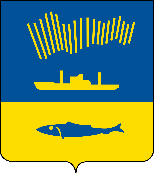 АДМИНИСТРАЦИЯ ГОРОДА МУРМАНСКАП О С Т А Н О В Л Е Н И Е                                                                                                                    №       В целях реализации мероприятий подпрограммы «Поддержка традиций                и народного творчества, развитие творческого потенциала жителей города» на 2018-2024 годы муниципальной программы города Мурманска «Развитие культуры» на 2018-2024 годы, утвержденной постановлением администрации города Мурманска от 13.11.2017 № 3603, п о с т а н о в л я ю: 1. Внести в приложение к постановлению администрации города Мурманска от 16.06.2020 № 1396 «Об утверждении состава жюри ежегодного городского конкурса детского рисунка «Я люблю мой город» (в ред. постановлений от 28.06.2021 № 1768, от 30.06.2022 № 1825, от 12.09.2022 
№ 2559) следующие изменения: 1.1.  Исключить из состава жюри Прямикову Тамару Ивановну, Климову Антонину Леонидовну.1.2 Включить в состав жюри Андрееву Ирину Евгеньевну, заместителя председателя Совета депутатов города Мурманска, Матвееву Ирину Геннадьевну, депутата Совета депутатов города Мурманска.2. Отделу информационно-технического обеспечения и защиты информации администрации города Мурманска (Кузьмин А.Н.) разместить настоящее постановление на официальном сайте администрации города Мурманска в сети Интернет. 3. Контроль за выполнением настоящего постановления возложить                     на заместителя главы администрации города Мурманска Левченко Л.М.Глава администрации города Мурманска                                                                        Ю.В. Сердечкин